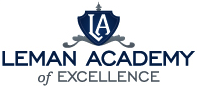 GOVERNING BOARD ANNOUNCEMENTLeman Academy of Excellence, Inc.Meeting of the Governing BoardGoverning BoardDr. Kevin Leman			ChairJoe Higgins				MemberDennis M. O’Reilly 		SecretaryWendell Neal 			MemberAnthony Wingate			Member   Notice of Public Meeting Pursuant to ARS §38-431.02, notice is hereby given to the members of the Governing Board and to the general public that the Governing Board will hold a meeting open to the public as listed below. Members of the Governing Board may attend either in person or by telephone.                                          March 22, 2021 at 10:00am                               Leman Academy of Excellence        Conference Room      6188 E. Pima St., Tucson, AZ 85712 Tele-conference # 605-475-5950 415461